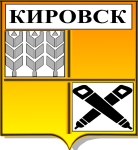 ГЛАВА МУНИЦИПАЛЬНОГО ОКРУГАГОРОД КИРОВСК С ПОДВЕДОМСТВЕННОЙ ТЕРРИТОРИЕЙ МУРМАНСКОЙ ОБЛАСТИПОСТАНОВЛЕНИЕот 02.05.2023									              № 4-Пг. КировскО проведении публичных слушаний по проекту решения Совета депутатов муниципального округа город Кировск Мурманской области «Об утверждении годового отчета об исполнении бюджета города Кировска за 2022 год»(в редакции постановления № 6-П от 26.05.2023)В соответствии со ст. 28 Федерального закона от 06.10.2003 № 131-ФЗ «Об общих принципах организации местного самоуправления в Российской Федерации», ст. 17 Устава города Кировска, Положением о публичных слушаниях, утвержденным решением Совета депутатов города Кировска от 25.04.2006 № 26, ПОСТАНОВЛЯЮ:1. Назначить проведение публичных слушаний по проекту решения Совета депутатов муниципального округа город Кировск Мурманской области «Об утверждении годового отчета об исполнении бюджета города Кировска за 2022 год» (далее-публичные слушания), определив дату, время и место проведения публичных слушаний: 30 мая 2023 года в 15 час.00 мин. в актовом зале здания администрации муниципального округа город Кировск Мурманской области по адресу: г. Кировск, пр. Ленина, д.16, 1-й этаж.2. Для проведения публичных слушаний создать организационный комитет в следующем составе:Председатель оргкомитета – Кузин Ю.А., глава администрации муниципального округа город Кировск Мурманской области;Секретарь оргкомитета – Смирнов П.А., начальник протокольной службы МКУ «Центр учета г. Кировска»;члены оргкомитета:Евсевьева О.Л. – начальник Управления финансов администрации муниципального округа город Кировск с подведомственной территорией Мурманской области;Заводин С.А. – начальник службы информационных технологий МКУ «центр учета г. Кировска».3.3. Организационному комитету по проведению публичных слушаний провести публичные слушания в соответствии с Положением о публичных слушаниях, принятым решением Совета депутатов города Кировска от 25.04.2006 г. № 26, в том числе: 3.3.1. Опубликовать проект решения Совета депутатов муниципального округа город Кировск Мурманской области «Об утверждении годового отчета об исполнении бюджета города Кировска за 2022 год» (далее-проект решения) в газете «Кировский рабочий» не позднее 11 мая 2023 года.3.3.2. Разместить проект решения на официальном сайте органов местного самоуправления города Кировска в сети «Интернет» по адресу: www.kirovsk.ru (далее-официальный сайт), не позднее 11 мая 2023 года одновременно с настоящим Постановлением.3.2. Принимать предложения, возражения, замечания по проекту решения:1) с 12 мая 2023 года по 29 мая 2023 года включительно:- в письменном виде по адресу электронной почты: city@gov.kirovsk.ru с последующей передачей полученных предложений секретарю оргкомитета (Смирнову П.А.) для вынесения их на обсуждение на публичных слушания;- в письменном виде по почте по адресу: г. Кировск, пр. Ленина, д. 16;2) 30 мая 2023 также в ходе проведения собрания участников публичных слушаний в письменном виде, а также в устной форме (путем внесения (записи) предложений в протокол публичных слушаний).3.3. Подготовить итоговый документ публичных слушаний, протокол публичных слушаний и иные материалы, связанные с проведением публичных слушаний.3.4. Представить заключение организационного комитета по результатам публичных слушаний в Совет депутатов муниципального округа город Кировск Мурманской области и официально опубликовать (обнародовать) заключение.4. Настоящее постановление вступает в силу в день его подписания и подлежит официальному опубликованию (обнародованию).Глава муниципального округагород КировскМурманской области                                                                                                             В.В.Турчинов